REPUBLIKA E SHQIPËRISË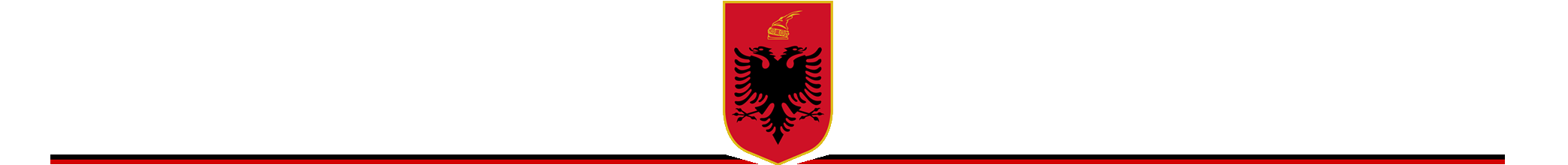 MINISTRIA E FINANCAVE DHE EKONOMISËAGJENCIA E TRAJTIMIT TE KONCESIONEVE      Tiranë më 21. 11. 2018Lënda: Jepet informacion dokumentacioni i kërkuarKërkuesit: Znj. Ola MitreNë cilësinë e kërkuesit keni depozituar pranë Agjencisë së Trajtimit të Koncesioneve, në mënyrë elektronike, në përputhje me nenin 11 te Ligjit nr. 119/2014, “Për te drejtën e Informimit”, kërkesën për dhënie informacioni, regjistruar me numër rendor 02, datë 14/11/2018.Pas shqyrtimit të kërkesës suaj Lidhur me Kontratën e Koncesionit mbi “Zonën e Trajtimit të Mbetjeve Tiranë”,  mund tju sqarojmë se:Agjencia e Trajtimit të Koncesioneve në zbatim të nenit 12 të Ligjit 125/2013 “Për Koncesionet dhe PPP-të” si edhe VKM 575 dt. 10.07.2013 asiston Autoritetet Kontraktore në proçedurat e dhënies së projekt koncesioneve. Kësisoj përgjegjës për manaxhimin e proçesit të dhënies dhe administrimit të dosjes së plotë të kontratës “Për ndërtim Landfilli, Inceneratori dhe Rehabilitimii Venddepozitimeve Ekzistuese, Tiranë dhe Prodhimin e Energjisë Elektrike” është Autoriteti Kontraktor. Në regjistrin e koncesioneve ju mund të gjeni kontratën e cila është përcjellë nga AK ndërsa sa i përket dokumentacioneve të tjera  lidhur me këtë procedurë lutem ti drejtoheni pikërisht Autoritetit Përgjegjës që sipas VKM 504 dt.13.09.2017 është Ministria për  Infrastrukturën dhe Energjinë.Ps. Bashkëlidhur do të gjeni edhe një kopje të kontratës në rast pamundësie aksesi të regjistrit të koncesioneve i cili gjendet ne faqen tonë www.atrako.gov.al          KRYETARROVENA BEQIRAJ